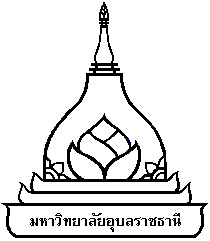 แบบประวัติและผลงานประกอบการพิจารณาเลือกสรรให้ได้รับรางวัลรัตโนบล มหาวิทยาลัยอุบลราชธานี   
  ประจำปี ๒๕๖๒กรณีนิติบุคคล/องค์กร……………………………………….๑. หน่วยงานที่เสนอชื่อ…………………………………………………………………๒. ข้อมูลนิติบุคคล/องค์กร๒.๑ ชื่อนิติบุคคล/องค์กร................................................................................................................................วัน/เดือน/ปี ที่ก่อตั้ง ...........................................................ที่อยู่ปัจจุบันเลขที่ ..................หมู่ที่........ชื่อหมู่บ้าน/อาคาร.................................................................ถนน..........................................ตำบล..............................................อำเภอ...........................................จังหวัด............................................................... รหัสไปรษณีย์............................โทรศัพท์..................................โทรสาร...............................อีเมล์...........................................................๒.๒ วัตถุประสงค์ของนิติบุคคล/องค์กร ……………………………………………………………………………………………………………....................……………............๒.๓ ชื่อผู้แทนหรือเจ้าของนิติบุคคล/องค์กร…………………………………………………………………………………………..........…………………....................……………..๒.๔ รางวัลที่ได้รับ (ระบุถ้ามี)       พ.ศ. ๒๕๖๑ ชื่อรางวัล ..........................................................................................................................
           พ.ศ. ๒๕๖๐ ชื่อรางวัล ..........................................................................................................................       พ.ศ. ๒๕๕๙ ชื่อรางวัล ..........................................................................................................................       พ.ศ. ๒๕..... ชื่อรางวัล ..........................................................................................................................๓. ผลงานที่เสนอขอ (ย้อนหลังอย่างน้อย ๓ ปี) ให้ส่งผลงานทั้งแบบเอกสารและข้อมูลอิเล็กทรอนิกส์ 
ในด้านต่าง ๆ ดังนี้๓.๑ ด้านความสำเร็จอย่างยอดเยี่ยมในวิชาชีพ หรือมีเกียรติคุณดีเด่นจนปรากฏเป็นที่ยอมรับ หรือ๓.๒ ด้านการอุทิศตนเป็นประโยชน์ต่อสังคมและหรือมหาวิทยาลัย และ๓.๓ การเป็นแบบอย่างที่ดีแก่บุคคลทั่วไป  
 	วิธีการเขียน๑) เขียนเชิงบรรยายสรุปให้เห็นผลงานการประสบความสำเร็จหรือเกียรติคุณดีเด่นจนเป็นที่ยอมรับหรือการอุทิศตน๒) ให้อ้างอิงตามแบบบรรณานุกรม หรือผลงานกิจกรรม  หรือโครงการอ้างอิง (ระบุรายละเอียด)
 	๓) ข้อมูลอื่น ๆ ประกอบการพิจารณา เช่น วีดิทัศน์ Power point ภาพถ่าย หรืออื่น ๆ๔. บุคคลที่สามารถให้ข้อมูลเพิ่มเติมได้ ๔.๑ ชื่อ –สกุล............................................................................................................... ๔.๒ ที่อยู่/สถานที่ทำงาน................................................................................................................................      …………………………………………………………………………………………………………………….........................…..๔.๓ โทรศัพท์บ้าน.............................................................      โทรศัพท์มือถือ...........................................................      โทรสาร.......................................................................      อีเมล์........................................................................... 	คณะ...................................ได้พิจารณาในการประชุมคณะกรรมการประจำคณะ ครั้งที่ ......../.......... เมื่อวันที่...........................................แล้ว เห็นว่านิติบุคคล/องค์กร......................................................................มีคุณสมบัติครบถ้วน และมีผลงานเป็นที่ประจักษ์ตามหลักเกณฑ์ที่กำหนด                                                        ขอรับรองความถูกต้องของข้อมูล                                                       (ลงชื่อ)......................................................................                                                   ตำแหน่ง คณบดีคณะ....................................................                                                                .........../................................../................หมายเหตุ ๑. รายการเอกสารที่หน่วยงานต้องนำส่งฝ่ายเลขานุการ ให้ครบถ้วน จำนวน ๑๑ ชุด ได้แก่๑) แบบประวัติและผลงานนิติบุคคลและองค์กร และไฟล์ภาพถ่าย๒) หลักฐานผลงานเพื่อเสนอพิจารณา๓) ร่างคำประกาศเกียรติคุณ  ๔) เอกสารนำเสนอข้อมูล เช่น ไฟล์นำเสนอ (Power point) วีดิทัศน์ ภายถ่าย หรืออื่น ๆ  ๕) มติที่ประชุมคณะกรรมการประจำคณะ๒. ให้หน่วยงานที่เสนอชื่อส่งผู้แทนเพื่อนำเสนอ ที่ประชุมคณะกรรมการเลือกสรรฯ ด้วย  
(ร่าง) คำประกาศเกียรติคุณนิติบุคคล/องค์กร…………………………………………………..เพื่อรับรางวัลรัตโนบล
..................................................	สรุปประวัติผลทำงานที่สำคัญโดยสังเขป ผลงานที่ทำที่เด่น/สำคัญ (fact) ด้วยข้อมูลที่ถูกต้องสรุปผลงานที่โดดเด่น ทั้งเชิงปริมาณและคุณภาพ รางวัลสำคัญที่ได้รับ และผลงานที่เป็นประโยชน์
ต่อมหาวิทยาลัยอุบลราชธานี ทั้งเชิงปริมาณและคุณภาพ
 	คำกล่าวประกาศเกียรติคุณ/ยกย่องชมเชย เป็นการสรุปผลงานเพื่อมอบรางวัลรัตโนบล ต้องศึกษาและอธิบายผลงานให้มีเหตุผล มีน้ำหนัก มีคุณค่า แล้วรวบรวม เรียบเรียงจนตกผลึก นำไปสู่การมอบรางวัลเพื่อการยกย่องเชิดชูเกียรติคุณ โดยเชื่อมโยงกับสิ่งที่กล่าว/ได้ทำมาให้เห็นเชิงประจักษ์ ให้บรรยายสรุปให้ชัดเจนว่าสมควรได้รับรางวัลรัตโนบลตามหลักเกณฑ์อย่างไร (ความยาวไม่เกิน ๒ หน้ากระดาษเอ ๔ ขนาดอักษร ๑๖ p แบบอักษร TH SarabunIT๙)แบบตรวจสอบเอกสาร ประวัติ ผลงาน นิติบุคคล/องค์กรเพื่อรับรางวัลรัตโนบลชื่อ-นามสกุล นิติบุคคล/องค์กร................................................................................................................................................
			    ลงชื่อ........................................................................ผู้ตรวจสอบเอกสารของคณะ  
                                         (...................................................................)
                                          วันที่.....................................................
----------------------------------------------------------------------------------------------------------------------------------ฝ่ายเลขานุการรับเรื่องและเอกสารแล้ว  (      ) ครบถ้วน  (      ) ไม่ครบถ้วน ..................................................                                    ลงชื่อ........................................................................ฝ่ายเลขานุการ
                                           (...................................................................)
                                                วันที่.....................................................รายการละเอียดข้อมูล เอกสาร หลักฐาน   มี ไม่มี  ๑. คุณสมบัติ
    ๑.๑ เป็นบุคคล/นิติบุคคล/องค์กรที่๑. คุณสมบัติ
    ๑.๑ เป็นบุคคล/นิติบุคคล/องค์กรที่๑. คุณสมบัติ
    ๑.๑ เป็นบุคคล/นิติบุคคล/องค์กรที่           ๑) ประสบความสำเร็จอย่างยอดเยี่ยมในวิชาชีพ หรือ
               มีเกียรติคุณดีเด่นจนปรากฏเป็นที่ยอมรับ หรือ
               เป็นผู้ที่อุทิศตนเป็นประโยชน์ต่อสังคมและหรือมหาวิทยาลัย            ๒) และเป็นแบบอย่างที่ดีแก่บุคคลทั่วไป๒. ส่งประวัติและผลงาน (ส่งเป็นเอกสารและไฟล์ข้อมูลให้ครบถ้วน)๒. ส่งประวัติและผลงาน (ส่งเป็นเอกสารและไฟล์ข้อมูลให้ครบถ้วน)๒. ส่งประวัติและผลงาน (ส่งเป็นเอกสารและไฟล์ข้อมูลให้ครบถ้วน)    ๒.๑ แบบประวัติและผลงานของนิติบุคคล/องค์กร    ๒.๒ ภาพถ่าย/ไฟล์ภาพ      ๒.๓ ร่างประกาศสดุดีเกียรติคุณ ไม่เกิน ๒ หน้าเอ ๔    ๒.๔ มติที่ประชุมคณะกรรมการประจำคณะ ๓. การนำเสนอต่อคณะกรรมการ๓. การนำเสนอต่อคณะกรรมการ๓. การนำเสนอต่อคณะกรรมการ    ๓.๑ มี Power point /สื่อ /สิ่งพิมพ์ในการนำเสนอ    ๓.๒ ชื่อผู้นำเสนอต่อคณะกรรมการ